NEWS RELEASE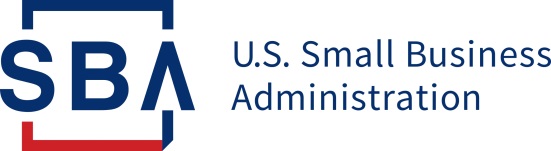 Disaster Field Operations Center West Deadline Approaching in California for SBA Working Capital Loans Due to Severe Winter Storms, Straight-line Winds, Flooding, Landslides and MudslidesSACRAMENTO, Calif. – Associate Administrator Francisco Sánchez of the U.S. Small Business Administration’s Office of Disaster Recovery & Resilience today reminded California small businesses of the Jan. 3, 2024, deadline to apply for an SBA federal disaster loan for economic injury caused by severe winter storms, straight-line winds, flooding, landslides and mudslides that began Feb. 21, 2023.According to Sánchez, small nonfarm businesses, small agricultural cooperatives, small businesses engaged in aquaculture and most private nonprofit organizations of any size may apply for Economic Injury Disaster Loans of up to $2 million to help meet working capital needs caused by the disaster. “Economic Injury Disaster Loans may be used to pay fixed debts, payroll, accounts payable and other bills that cannot be paid because of the disaster’s impact. Economic injury assistance is available regardless of whether the applicant suffered any property damage,” Sánchez said.These low-interest federal disaster loans are available in the counties below:California counties:  Alpine, Butte, Calaveras, Colusa, Fresno, Glenn, Humboldt, Inyo, Kern, Kings, Lake, Los Angeles, Madera, Mariposa, Merced, Mendocino, Mono, Monterey, Nevada, Orange, Placer, Plumas, Riverside, San Benito, San Bernardino, San Luis Obispo, San Mateo, Santa Barbara, Santa Clara, Santa Cruz, Sierra, Sonoma, Stanislaus, Sutter, Tehama, Trinity, Tulare, Tuolumne, Ventura and Yuba;Arizona counties:  La Paz and Mohave;Nevada county:  Clark, Douglas, Esmeralda, Lyon, Mineral and Washoe. The interest rate is 4 percent for businesses and 2.375 percent for private nonprofit organizations with terms up to 30 years. Loan amounts and terms are set by SBA and are based on each applicant’s financial condition.Interest does not begin to accrue until 12 months from the date of the first disaster loan disbursement. SBA disaster loan repayment begins 12 months from the date of the first disbursement.Applicants may apply online, receive additional disaster assistance information and download applications at SBA.gov/disaster. Applicants may also call SBA’s Customer Service Center at (800) 659-2955 or email disastercustomerservice@sba.gov for more information on SBA disaster assistance. For people who are deaf, hard of hearing, or have a speech disability, please dial 7-1-1 to access telecommunications relay services. Completed applications should be mailed to U.S. Small Business Administration, Processing and Disbursement Center, 14925 Kingsport Road, Fort Worth, TX  76155.###About the U.S. Small Business AdministrationThe U.S. Small Business Administration helps power the American dream of business ownership. As the only go-to resource and voice for small businesses backed by the strength of the federal government, the SBA empowers entrepreneurs and small business owners with the resources and support they need to start, grow, expand their businesses, or recover from a declared disaster. It delivers services through an extensive network of SBA field offices and partnerships with public and private organizations. To learn more, visit www.sba.gov.Release Date:  Dec. 4, 2023Media Contact:  Mark W. Randle, (916) 735-1500, Mark.Randle@sba.govRelease Number:  CA 17842-12Follow us on X, Facebook, Blogs & Instagram